LEI MUNICIPAL Nº 011/2023 – GAB-PREF AUTOR: PODER EXECUTIVO	   o PREFEITO CONSTITUCIONAL DE ARARUNA, Estado da Paraíba, no uso de suas atribuições legais, faço saber que a Câmara Municipal aprovou e eu sanciono a seguinte Lei:Art. 1º. Fica oficializado no Município de Araruna/PB,a Campanha de Valorização da Vida denominada “Setembro Amarelo” e o Dia Municipal de Prevenção ao Suicídio no calendário oficial deste município. Parágrafo Único. A Campanha Municipal tem por objetivo a Prevenção ao SuicídioArt. 2º. Nas edificações públicas municipais, sempre que possível, será procedida a iluminação em amarelo e a aplicação do símbolo da campanha, alusivo ao tema, durante todo o mês de Setembro. Parágrafo Único. A Campanha de Valorização da Vida denominada “Setembro Amarelo” e o Dia Municipal de Prevenção ao Suicídio terá como símbolo “um laço” de fita na cor amarela. Art. 3º. No mês do “Setembro Amarelo” poderão ser desenvolvidas ações, destinadas à população, com os seguintes objetivos:I – alertar e promover o debate sobre o suicídio e as suas possíveis causas; II – contribuir para a redução dos casos de suicídios no Município;III – estabelecer diretrizes para o desenvolvimento de ações integradas, envolvendo a população, órgãos públicos, instituições públicas e privadas, visando ampliar o debate sobre o problema; e IV – estimular, sob o ponto de vista social e educacional, a concretização de ações, programas e projetos na área da educação e prevenção. Art. 4º. A semana que recair o dia 10 de setembro será considerada a Semana Municipal de Valorização da Vida, sendo o dia 10 de setembro o Dia Municipal de Prevenção ao Suicídio. Art. 5º. A Secretaria Municipal de Saúde fica obrigada a registrar os casos consumados e tentativas de suicídio com o objetivo de coletar informações que possam ajudar na prevenção de outros casos e oferecer apoio psicossocial aos familiares.Art. 6º. Esta Lei entra em vigor na data de sua publicação.GABINETE DO PREFEITO, ARARUNA - PB, 12 DE JUNHO DE 2023.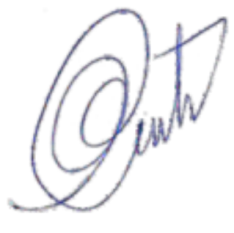 Vital da Costa AraújoPrefeito ConstitucionalINSTITUI A CAMPANHA DE VALORIZAÇÃO DA VIDA DENOMINADA “SETEMBRO AMARELO” E O DIA MUNICIPAL DE PREVENÇÃO AO SUICÍDIO NO CALENDÁRIO OFICIAL NO MUNICÍPIO DE ARARUNA/PB, E DÁ OUTRAS PROVIDÊNCIAS.